   FOURNITURES SCOLAIRES 2021 / 2022 – CM   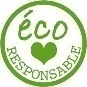 Pour une rentrée anti-gaspillage,pensez à récupérer les fournitures de l’année précédente. Découvrez les alternatives éco-responsables pour certains articles​.5 timbres prioritaires (rouge) pour les nouveaux éléves4 crayons noirs HB - Neufs 1 pochette de crayons de couleur1 taille-crayon avec réservoir en bois réservoir carton si possible2 gommes blanches sans PVC sans emballage1 double décimètre en métal1 équerre (graduée sur les deux cotés)1 calculatrice simple avec le nom de l’enfant2 trousses 1 paire de ciseaux avec le nom de l’enfant si possible sans plastique4 bâtons de colle blanche sans solvant  UHU1 bon compas (mine intégrée si possible)2 stylos à  bille bleu en carton ou plastique recyclé1 stylo plume avec cartouche et effaceur (facultatif : souhait de l’enfant pour une meilleure écriture) 1 stylo à bille vert  en carton ou plastique recyclé2 feutres pour ardoise blanche Woody de chez Stabilo de préférence1 pochette de surligneurs (jaune, bleu, rose, orange, et vert) Jumbo grip de chez Faber Castell1 pochette de feutres à pointe moyenne OU pointe fine (au choix)2  protège-cahiers grand format (21 x 29,7) bleu et rouge  1 protège-cahier grand format (24 x 32) vert1 protège-cahier petit format (17 x 22) jaune 1 paquet de papier CANSON couleurs pastel 24x32 160 gr 1 agenda 1 ardoise VELLEDA Bic A3 avec nom de l’enfant pour les nouveaux ou si très abimée1 chiffon pour effacer l’ardoise ou Tawashi1 classeur à anneaux grand format BLEU 21 x 29,71 classeur à levier grand format 21 x 29,71 paquet d’intercalaires cartonnés - 6 poses format 24,5 x 30,5 cm1 trieur avec 6 positions2 protège-documents « couverture plastique souple » minimum 40 vues1 ramette de papier blanc (500 feuilles) A4 en 80 gr de bonne qualité1 boite de mouchoirs 1 gourde avec le nom de l’enfant